Instructions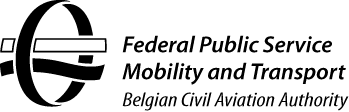 Kingdom of Belgium    Federal Public Service of Mobility and TransportBelgian Civil Aviation AuthorityKingdom of Belgium    Federal Public Service of Mobility and TransportBelgian Civil Aviation AuthorityApplication of Exemptions (Article 71(2) of Regulation (EC) No 2018/1139)Application of Exemptions (Article 71(2) of Regulation (EC) No 2018/1139)Application of Exemptions (Article 71(2) of Regulation (EC) No 2018/1139)ExemptionExemptionExemptionTitleTitleDomainDomainPeriod of the exemptionPeriod of the exemptionRepetitive exemption? Repetitive exemption? A) NO   (duration should be above 8 months):Valid from *………. to *……….B) YES   a) Valid from *………. to *……….b) List of previous exemption(s):BCAA Reference:Valid from *………. to *………. (add several if needed)* Exempted requirements * Exempted requirements * Summary of the exemption * Summary of the exemption * Reasons for granting it * Reasons for granting it   Unforeseeable circumstances……………………………………………  Urgent operational needs……………………………………………* Summary of Mitigating measures, if any  * Summary of Mitigating measures, if any    N/A  YES:……………………………………………* Type of operation * Type of operation   N/A  If applicable:……………………………………………In case of non-approved change/repair In case of non-approved change/repair    EASA Project number: ……………………….  If  no Project number, indicate if change/repair, is:Minor Major Concerned entity(ies)Concerned entity(ies)Concerned entity(ies)* Organisation, operator, aerodrome or person whom the exemption is granted to * Organisation, operator, aerodrome or person whom the exemption is granted to Aircraft Aircraft Serial no.  Serial no.  Registration Registration Attached documentation Attached documentation Date and signatureDate and signatureDate and signature___/____/___                                                                           __________________________________Date                                                                                            Signature___/____/___                                                                           __________________________________Date                                                                                            Signature___/____/___                                                                           __________________________________Date                                                                                            Signature